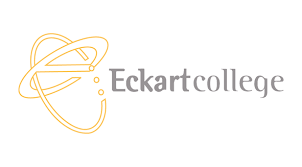 SchoolondersteuningsProfiel van  2018-2022Datum: 1 oktober 2018Plaats: EindhovenNaam: Astrid Seuren, Anne-Marie Elissen, Lonneke van Maasakkers Functie: Ondersteuningscoördinatoren Mavo / Havo / VwoSchoolOndersteuningsProfielOnderwijsaanbodNiveau (Z)MLK Praktijkonderwijs						 VMBO B VMBO K				 VMBO GT						 HAVO VWOSpeciale klassenOp het Eckartcollege hebben wij voor de VWO een Masterclass 1,2 en 3. Het masterclassprogramma is bedoeld voor hoog- of meerbegaafde kinderen voor wie het reguliere onderwijs geen passend aanbod heeft. ProfielenToelating2.1 AannamebeleidIn klas 1 kunnen alle leerlingen met een advies vwo, havo/vwo, mavo/havo (vmbo-t) of mavo (vmbo-t) geplaatst worden. Het Eckartcollege kan geen leerlingen toelaten met een advies voor vmbo-kader- of basisberoepsgerichte leerweg. De toelatingscommissie van het Eckartcollege bestaat uit de vestigingsdirecteur, de adjunct-directeuren en een leerlingcoördinator van de brugklassen. Deze commissie is verantwoordelijkheid voor de beslissing over de toelating. De toelatingscommissie hanteert hierbij het criterium: minimaal mavo-advies (vmbo-t advies). Daarnaast moet de aangemelde leerling naar de mening van de toelatingscommissie passen in de setting van de school. Voor leerlingen voor wie specifieke hulp nodig is, beoordeelt de toelatingscommissie of de school een passend antwoord kan bieden op de hulpvraag van de leerling. Het kan voorkomen dat een leerling met een specifieke hulpvraag die voldoet aan de toelatingscriteria m.b.t. advies en citoscore toch niet op onze school wordt toegelaten. 2.2 Aanvullende toelatingscriteriaAan plaatsing in de masterclass zijn, naast de gebruikelijke criteria (advies vwo, Cito vanaf 545) ook andere voorwaarden verbonden. Als richtlijn geldt een NIO score van 125. De leerling dient daarnaast creatief en gemotiveerd te zijn. Indien de NIO score niet beschikbaar is, kunnen ook andere toetsgegevens, bijvoorbeeld de WISC, als uitgangspunt dienen. Na de reguliere aanmelding zullen ouders en leerling uitgenodigd worden voor een intake gesprek. Basisondersteuning3.1 Veilig schoolklimaatOp school is aanwezig: Veiligheidsplan						 Regeling ter voorkoming van seksuele intimidatie, agressie, geweld Protocol medisch handelen				 Pestprotocol						 Leerlingstatuut en leerlingenregelement Gedragscode sociale media Meldcode kindermishandeling				3.2 Cyclus planmatig handelenUit het juryrapport predicaat excellente school (2016)“In het schoolplan en in de daarvan afgeleide werkplannen worden realistische doelen opgenomen voor de korte, middellange en lange termijn. Deze worden opgesteld in overleg met onder andere onze (onafhankelijke) raad van advies en onze medezeggenschapsraad. Er wordt rekening gehouden met de maatschappelijke omgeving.”In alle lagen van de organisatie wordt er gewerkt volgens de PDCA-cyclus (Plan-Do-Check-Act).3.3 Betrokkenheid Ouders/verzorgersAlle ouders zijn gemachtigd om hun kind te volgen in magister. Hier kunnen zij de resultaten zien, maar via deze weg vindt ook de communicatie met ouders, leerlingen en school plaats. Via de mail binnen magister ontvangen ouders bijvoorbeeld een mededeling, een brief of een uitnodiging. Verder kunnen ouders in het begin van het schooljaar op een speciale ouderavond kennis maken met de mentor van hun kind en krijgen ze informatie over het leerjaar waaraan hun kind begint. Na afloop van de periodes 1,  2 en 3 is er ’s avonds een spreekuur waarbij ouders in kunnen schrijven bij de betreffende mentor of bij de vakdocent. Daarnaast worden ouders betrokken bij het beleid van de school in de medezeggenschapsraad en is er een oudervereniging en een klankbordgroep. Ouders met leerlingen die vanuit de basisschool reeds bekend zijn met een speciale ondersteuningsvraag zijn ieder jaar in de gelegenheid om deel te nemen aan de vroegaanmeldingen.  Tijdens deze vroegaanmeldingen wordt er in overleg met ouders (en de leerling) gekeken waar de ondersteuningsvraag ligt en wat deze leerling van ons als school nodig heeft en wordt er gekeken of wij dit als school ook kunnen bieden. Van hieruit kan het zijn dat de leerling meteen geplaatst wordt in de BKM (brugklasmodule) of bij de individuele coaching vanuit Spectrum Brabant. Zij krijgen dus preventief vanaf begin schooljaar zware ondersteuning vanuit het kader van Passend Onderwijs. Omdat het hierbij om zware ondersteuning gaat is het maken van een OPP vereist. In eerste instantie stelt de mentor het OPP op en vult de coach vanuit Spectrum Brabant aan. Wanneer de doelen vanuit school geformuleerd zijn worden ouders uitgenodigd om het OPP te bespreken en het eventueel van aanvullingen te voorzien. Wanneer ouders akkoord zijn met het opgestelde plan voorzien zij het plan van een handtekening en kan de coaching starten. Gedurende de coaching wordt het plan met de mentor, de leerling en met ouders geëvalueerd en eventueel aangevuld en aangepast. Ook nu voorzien ouders het aangevulde document van een handtekening wanneer zij akkoord zijn met de gestelde veranderingen. De individuele coaching en de brugklasmodule zetten wij dus preventief in wanneer blijkt bij een vooraanmelding dat een leerling dit nodig heeft, maar wordt ook ingezet wanneer in een ander leerjaar blijkt dat een leerling vanuit het passend onderwijs behoefte heeft aan deze extra ondersteuning. Telkens gaat dit in overleg met de ouders en met de leerling. 		3.4 Afstemming onderwijs-leerlingpopulatieHet Eckartcollege beschikt over een mavo-, havo- en vwo-afdeling.De mavo-afdeling is een vierjarige opleiding. De opleiding is gericht op een makkelijke doorstroom naar het MBO, maar ook naar de havo. Zowel landelijk als op het Eckartcollege wordt steeds duidelijker dat kinderen met een mavo-advies behoefte hebben aan onderwijs dat speciaal op hen is afgestemd. Daarom hebben wij ervoor gekozen om leergebieden in te voeren. Leerlingen presteren aanzienlijk beter als onderwijs uit de praktijk wordt aangeboden d.m.v. aansprekende  en zinvolle opdrachten die te maken hebben met hun dagelijks leven. De leergebieden die worden aangeboden zijn: mens en maatschappij, mens en natuur, kunst en cultuur. Daarnaast worden er ook ‘losse’ vakken gegeven. Aan het eind van het leerjaar kiest de leerling 1 van de 4 sectoren: economie, zorg en welzijn, landbouw of techniek.De havo is een vijfjarige opleiding die opleidt voor een voortgezette opleiding in het hoger beroepsonderwijs. Ook doorstroming naar klas vijf van het vwo is mogelijk. De havo-afdeling is dus bedoeld om door te stromen naar het HBO. Echter laten landelijke gegevens zien dat veel studenten (ca. 40%) in het eerste jaar van de opleiding stranden. Om de kansen voor onze leerlingen in het HBO te vergroten zijn wij aangesloten bij de landelijke organisatie van Havisten Competent (HACO) scholen. De leerlingen van deze scholen worden vanaf havo 3 tot en met havo 5 getraind in het verwerven van competenties op het gebied van: sturen van het eigen leerproces, ontwikkelen van een beroepshouding, verwerven van informatievaardigheden, probleemoplossend werken en samenwerken. Aan het eind van de 3e klas kiezen de leerlingen voor één van de volgende vier profielen:  cultuur en maatschappij, economie en maatschappij, natuur en gezondheid en natuur en techniek. 
Op de vwo-afdeling worden de leerlingen in een zesjarige opleiding voorbereid op de universiteit. Vanaf klas 1 staat het vak Cambridge English op het rooster en maken de leerlingen kennis met het technasium en vormgeving en media. Binnen het vwo kennen we in de eerste 3 klassen ook een speciale masterclass waar d.m.v. verdieping, versnelling, compacting en verrijking de hoogbegaafde leerling uitgedaagd wordt op zijn of haar niveau. 
Aan het eind van de 3e klas kiezen de leerlingen voor 1 van de volgende vier profielen:  cultuur en maatschappij, economie en maatschappij, natuur en gezondheid en natuur en techniek. 
3.5 Basisondersteuning binnen de IVO-velden3.5.1 Aandacht en tijdSignaleren van leer- en sociaal-emotionele problemen door de mentor. Zij hebben hiervoor een mentoruur en een studieles. Daarnaast bieden wij hulplessen aan per vak en is er extra tijd bij toetsen mogelijk voor leerlingen met dyslexie en dyscalculie. Ook kunnen zij gebruik maken van structuurkaarten en mogen zij eventueel een laptop gebruikten tijdens de les en/of bij toets- momenten. Verder bieden wij NT2, HACO-lessen en gesprekken met de decaan aan. Ook is er de mogelijkheid tot  gesprekken met de leerlingbegeleider, trainingen als de faalangsttraining, SOVA- training en een training voor de eindexamenleerlingen, leerling gestuurde uren en draaideurprojecten voor de masterclassleerlingen. Tenslotte beschikken wij over minimentoren, vertrouwenspersonen en peerondersteuning voor de brugklasleerlingen.3.5.2 Aangepast lesmateriaalZoals hierboven reeds aangegeven kunnen leerlingen met dyslexie en dyscalculie gebruik maken van structuurkaarten en is er eventueel de mogelijkheid om tijdens de les en toets momenten gebruik te maken van een laptop. 3.5.3 Aanpassing in de ruimteRuimtes voor gesprekken door bijvoorbeeld de leerlingbegeleider. Daarnaast maken leerlingen die extra tijd krijgen bij testen al hun testen in een speciale ruimte met een eigen surveillant. Er is echter geen lift aanwezig. 3.5.4 Expertise3.5.5 Samenwerking met andere instantiesExtra ondersteuning4.1 Visie op ondersteuningNaast de genoemde basisondersteuning, bieden wij extra ondersteuning aan leerlingen die dat nodig hebben. Meestal is er dan sprake van een diagnose, maar dat hoeft niet. Wij kijken naar de individuele ondersteuningsbehoefte van de leerling en passen daar de ondersteuning op aan. Voor de extra ondersteuning hebben we 25 plaatsen beschikbaar.4.1.1. Extra tijd en aandachtDe extra ondersteuning voert Spectrum Brabant uit; in de eerste klas bieden wij de BKM (brugklasmodule) aan voor leerlingen met een hulpvraag op het gebied van plannen en organiseren. Deze ondersteuning is in groepsverband. Leerlingen van klas 1 en hoger kunnen ook in aanmerking komen voor individuele coaching. In beide gevallen is dat 1 uur per week.4.1.2. Aangepaste onderwijsmaterialen en –faciliteiten Naast de faciliteiten die voor alle leerlingen gelden, hebben we  extra faciliteiten en onderwijsmaterialen, zoals webchair, digibord en aanpassingen in onderwijsmateriaal voor slechtziende en slechthorende leerlingen. Verder is er een aparte ruimte voor de voorziening voor hoogbegaafde leerlingen voor zowel eigen als leerlingen van andere scholen. 4.1.3 .Aanpassingen inrichting gebouwGeen; er is geen lift aanwezig4.1.4. Expertise4.1.4.1 Docenten4.1.4.2. Specialisten4.1.5. Samenwerking met andere instantiesVerwijzing naar relevante websites:Verwijzing naar de website van de school:www.eckartcollege.nl Verwijzing naar vergelijkingssite:www.scholenopdekaart.nlVerwijzing naar website van het samenwerkingsverband:www.swveindhovenkempenland.nlOverzicht voorzieningen en arrangementen van het Eckartcollege 									Schooljaar 2018-2022VSOPraktijkonderwijsVMBO B/KVMBO G/THAVO/VWO Beleving Dagbeste-ding Arbeid Vervolg- onderijs Arbeid Arbeid en leren Beschermde arbeid Dagbesteding Bouwen, wonen en interieur Produceren, installeren en energie Mobiliteit en transport Media, vormgeving en ICT Maritiem en techniek Zorg en welzijn Economie en ondernemen Horeca, bakkerij en recreatie Groen  Dienstverlening en producten Techniek Zorg en welzijn Economie Landbouw Natuur en techniek Natuur en gezondheid Economie en maatschappij Cultuur en maatschappijExpertiseOmschrijving Orthopedagoog PsycholoogFaciliteiten verlenen voor dyslexie/dyscalculie LeerlingbegeleiderGesprekken met individuele leerlingen; geven van trainingenMentor-Geven van studielessen-Ondersteuning individuele leerlingen Remedial teacherPreteaching klas 1 ( Engels en Frans) Dyslexiecoach/-coördinator Dyscalculiecoach/-coördinator DecaanOndersteuning van de leerling bij sector-profielkeuze en advies bij keuze vervolgopleidingNT 2 docentOndersteuning van leerlingen met een taalachterstandHACO docentOndersteuning van leerlingen bij het verwerven van competenties op het gebied van doorstroom naar een HBO opleidingMinimentorOndersteuning van leerlingen in de eerste klas ( naast de mentor)TutorECHA-coachOndersteuning van leerlingen in de eerste masterclass ( naast de mentor)Ondersteuning aan hoogbegaafde leerlingenNaam instantieToelichting op de aard/frequentie van de samenwerking ABS(ambulant begeleider Samenwerkingsverband)Vraagbaak voor advies op het gebied van passend onderwijs	Leerplicht-Melden van leerlingen die veelvuldig absent, zijn; gesprekspartner en advies op het gebied van voorkomen van VSV (voortijdig school verlaten)-Leerplichtactie op school voor leerlingen die veelvuldig absent en/of te laat zijn-Deelname aan OAT(ondersteuningsadviesteam)	GGD(schoolarts) -Melden van leerlingen die (chronisch) ziek zijn en afstemming daarover met school-Advies/vaststellen van de belastbaarheid van een leerling-Deelname aan OAT	Schoolmaatschappelijk werk-Gesprekken met leerling en ouders-Contacten onderhouden met ouders-Huisbezoek bij (langdurige) absentie van een leerling-Deelname aan OAT	Politie (wijkagent)Bij calamiteiten met leerlingen	Wij Eindhoven, CMD Nuenen en Son en BreugelOverleg en afstemming wat betreft de ondersteuning van een leerling, woonachtig in de gemeente Eindhoven, Nuenen of Son en BreugelSpecialistAard van de extra ondersteuningVoor welke leerlingen coach passend onderwijsOndersteuning van leerlingen op het gebied van plannen en organiserenOPP leerlingen PsycholoogOndersteuning aan leerling en ouders op het gebied van onderzoek en ondersteuningLeerlingen van wie de ondersteuningsbehoefte niet duidelijk is Schoolmaatschappelijk werkster-Gesprekken met leerlingen en hun ouders-Onderhouden van contacten met ouders-Huisbezoek bij absentie-leerlingen met een probleem gerelateerd aan de thuissituatie-leerlingen die regelmatig en/of langdurig absent zijncoach voorziening hoogbegaafde leerlingenOndersteuning van hoog(dubbel)begaafde leerlingen met een ondersteuningsbehoefte op het gebied van schoolritme, structuur, plannen en organiserenpotentiële en thuiszitters (leerlingen die niet of weinig naar school gaan) Naam instantieToelichting op de aard/frequentie van de samenwerking	ABS(ambulant begeleider Samenwerkingsverband)Vraagbaak voor advies op het gebied van passend onderwijs	Leerplicht-Melden van leerlingen die veelvuldig absent, zijn; gesprekspartner en advies op het gebied van voorkomen van VSV (voortijdig school verlaten)-Leerplichtactie op school voor leerlingen die veelvuldig absent en/of te laat zijn-Deelname aan OAT(ondersteuningsadviesteam)	GGD(schoolarts)Melden van leerlingen die (chronisch) ziek zijn en afstemming daarover met school	Schoolmaatschappelijk werk-Gesprekken met leerling en ouders-Contacten onderhouden met ouders-Huisbezoek bij (langdurige) absentie van een leerling-Deelname aan OAT	Wij Eindhoven, CMD Nuenen en Son en BreugelOverleg en afstemming wat betreft de ondersteuning van een leerling, woonachtig in de gemeente Eindhoven, Nuenen of Son en Breugel	Spectrum Brabant-Coaching passend onderwijs (BKM en individuele coaching)-In samenwerking met de mentor opstellen van het OPP en evaluatie met ouders-Huiswerkbegeleiding op school, na de lessen	Politie (wijkagent)-Bij calamiteiten met leerlingenIVO-veldenBasisondersteuningExtra ondersteuningOnderwijs-zorgarrangementenJeugdhulpAandacht en tijdSignaleren van leer- en sociaal-emotionele problemen, door de mentor, mentoruur, studieles, hulples,  extra tijd bij toetsen voor leerlingen met dyslexie en dyscalculie; NT2, HACO-lessen, decaan, leerling gestuurde uren en draaideurprojecten voor de masterclassleerlingen. Minimentoren en peerondersteuning voor de brugklasleerlingen. ECHA- coaches en tutors.Leerlingbegeleiding: individuele gesprekken en trainingsaanbod (faalangsttraining voor alle leerlingen en een extra training voor de eindexamenleerlingen, SOVA training). Gesprekken met schoolmatschappelijk werk.BKM(Brugklasmodule) en individuele coaching door Spectrum Brabant; voorziening voor hoog(dubbel)begaafde leerlingen.Onderwijs-zorgarrangementenJeugdhulpMaterialenAangepast lesmateriaal voor dyslexie en dyscalculie, nl. structuurkaarten; gebruik van de laptop tijdens de les en/of tijdens de toetsen.Onderwijs-zorgarrangementenJeugdhulpAanpassingen ruimteDe leerlingen met faciliteiten, zoals extra tijd, maken de testen in de proefwerkweek in een aparte ruimte met een eigen surveillant.Er is een aparte ruimte waar gesprekken en trainingen plaatsvinden; ook is voor de voorziening voor hoogbegaafde leerlingen, een aparte ruimte beschikbaar.Onderwijs-zorgarrangementenJeugdhulpExpertiseMentoren volgen een basiscursus Mentoraat en een cursus Gevorderd Mentoraat ; mentoren havo 4 hebben een basiscursus HACO (Havo Competent) gevolgd met het oog op de aansluiting met het hoger onderwijs.Er is een schoolpsycholoog ,opgeleide leerlingbegeleiders en trainers, een vertrouwenspersoon en een anti-pestcoördinator en   in school aanwezig. Twee docenten hebben ECHA-opleiding gevolgdDe coaches passend onderwijs zijn (ortho) pedagoog; expertise op het gebied van plannen en organiseren en leren lerenOnderwijs-zorgarrangementenJeugdhulpSamenwerkingToptutors, Cambridge University, Wij Eindhoven, CMD Nuenen en Son en Breugel, Politie, GGD, leerplicht, GGzEJeugdzorg, VSO, Veilig Thuis, RvK, Spectrum Brabant, Wij Eindhoven, CMD Nuenen en Son en Breugel, politie, GGD , GGzE en leerplichtOnderwijs-zorgarrangementenJeugdhulpUITSTROOMVervolgonderwijs VervolgonderwijsOnderwijs-zorgarrangementenJeugdhulp